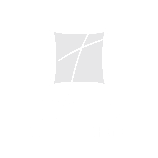 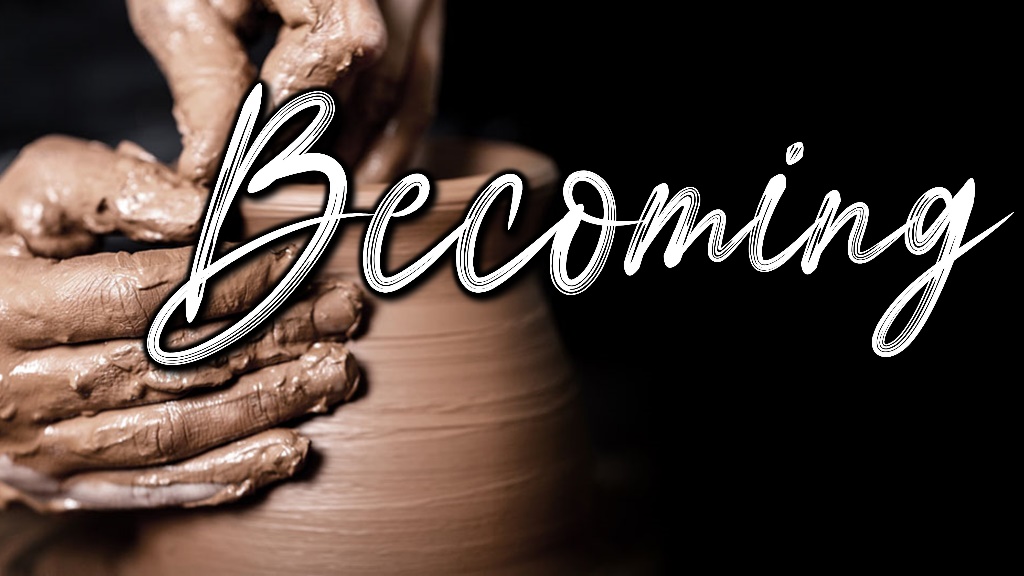 January 23, 2022Pastor Joseph BritainWho are you becoming?Work out your own salvation with fear and trembling - Php 2:12b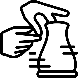 The __________ of GodAll Scripture is God-breathed and is useful for teaching, rebuking, correcting and training in righteousness, so that (YOU), the servant of God may be thoroughly equipped for every good work - 2Tim 3:16-17 NIVFor God’s will was for us to be made holy by the sacrifice of the body of Jesus Christ, once for all time. - Heb 10:10 NLTAll Scripture is God-breathed and is useful for teaching, rebuking, correcting and training in righteousness, so that (YOU), the servant of God may be thoroughly equipped for every good work - 2Tim 3:16-17 NIVCome, let’s return to the Lord. For He has torn us, but He will heal us; He has wounded us, but He will bandage us - Hos 6:1Sanctify them in the truth; Your word is truth - John 17:17The ________________ of GodBut when He, the Spirit of truth, comes, He will guide you into all the truth - John 16:13aAnd He, when He comes, will convict the world regarding sin, and righteousness, and judgment - John 16:8The _______________ of GodBut speaking the truth in love, we are to grow up in all aspects into Him who is the head, that is, Christ - Eph 4:15The Circumstances of ___________Consider it pure joy, my brothers and sisters, whenever you face trials of many kinds, because you know that the testing of your faith produces perseverance. Let perseverance finish its work so that you may be mature and complete, not lacking anything - James 1:2-4 NIV 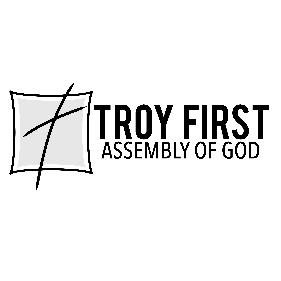 All scripture is from the New American Standard Bible unless otherwise noted